Using Stoichiometry					Name ________________________________Methane and sulfur react to produce carbon disulfide (CS2), a liquid often used in the production of cellophane.____CH4  +  ____S8     →     ____CS2  +  ____H2SBalance the equationCalculate the moles of CS2 produced when 1.50 mol S8 is used.How many moles of H2S is produced?One of the reactions used to inflate automobile air bags involves sodium azide (NaN3): 2NaN3   →  2Na + 3N2How many grams of N2 is produced if 100.0 g of 2NaN3 decomposes?Sodium chloride is decomposed into the elements sodium and chlorine by means of electrical energy.  How much chlorine gas in grams is obtained from the reaction diagramed to the right? (remember to balance the equation)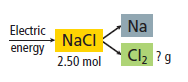 